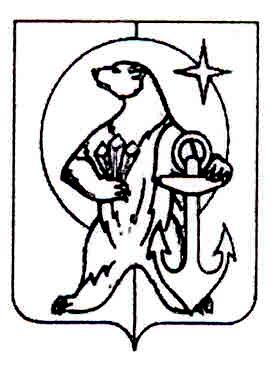 РОССИЙСКАЯ ФЕДЕРАЦИЯЧУКОТСКИЙ АВТОНОМНЫЙ ОКРУГАДМИНИСТРАЦИЯ  ГОРОДСКОГО ОКРУГА ПЕВЕКУПРАВЛЕНИЕ СОЦИАЛЬНОЙ ПОЛИТИКИП Р И К А ЗВ целях организационных мероприятий по проведению школьного этапа всероссийской олимпиады школьников по общеобразовательным предметам в 2022/2023 учебном году на территории городского округа Певек, в соответствии с приказом Управления социальной политики от 20.05.2022 №01-10/116 «О подготовке и проведении школьного и муниципального этапов всероссийской олимпиады школьников в муниципальных общеобразовательных организациях городского округа Певек в 2022/2023», в рамках исполнения мероприятий подпрограммы «Развитие образования и молодежной политики» муниципальной программы «Развитие образования, культуры, спорта и молодёжной политики городского округа Певек», утвержденной постановлением Администрации городского округа Певек от 27.03.2020 № 210, руководствуясь Положением об Управлении социальной политикиПРИКАЗЫВАЮ: 1. Провести школьный этап всероссийской олимпиады школьников в 2022/2023 учебном году по общеобразовательным предметам (далее - Олимпиада): 1.1 иностранный язык (английский), биология, география, информатика и ИКТ, история, литература, математика, обществознание, основы безопасности жизнедеятельности, русский язык, физика, химия, астрономия, физическая культура, искусство (мировая художественная культура), экология – для учащихся 5-11 классов;1.2 математика, русский язык – для учащихся 4 классов.2. Утвердить прилагаемый график проведения школьного этапа Олимпиады;3. Руководителям общеобразовательных организаций (Богатырёва Е.А., Забияка Ю.Д., и.о. директора Корчева Е.Н.):3.1 ознакомить с настоящим приказом всех заинтересованных лиц;3.2 обеспечить условия для участия учащихся 4-11 классов в Олимпиаде;3.3. взять под личный контроль работу жюри Олимпиады:3.3.1. по приёму для оценивания закодированных (обезличенных) олимпиадных работ;3.3.2. по оцениванию олимпиадных заданий в соответствии с утвержденными критериями и методиками оценивания выполненных олимпиадных заданий, разработанных на основании Приказа Министерства просвещения Российской Федерации №678 от 27.11.2020 «Об утверждении порядка проведения всероссийской олимпиады школьников»3.3.4. направление протоколов школьного этапа Олимпиады в адрес оргкомитета школьного и муниципального этапов всероссийской олимпиады школьников в городском округе Певек в 2022/2023 учебном году в течение 3-х рабочих дней после проведения по форме согласно приложению к настоящему приказу.3.3 в срок до 01.11.2022 обеспечить размещение на официальном сайте муниципальной образовательных организаций в сети «Интернет» рейтинга победителей и призёров школьного этапа Олимпиады по каждому общеобразовательному предмету, в том числе протоколы жюри школьного этапа олимпиады по каждому общеобразовательному предмету.4. Отделу образования (Шляхтун Е.Н.):4.1 обеспечить своевременную рассылку заданий по общеобразовательным предметам накануне проведения школьного этапа Олимпиады;4.2 организовать проверку работ участников школьного этапа Олимпиады.5. Контроль  за исполнением настоящего приказа оставляю за собой. Начальник Управления социальной политики                              		            М.В. ЖурбинУТВЕРЖДЕНприказом Управления социальной политики от 23.09.2022 № 01-10/175График проведения школьного этапа всероссийской олимпиады школьников в 2022/2023 учебном годув муниципальных общеобразовательных организациях городского округа ПевекПриложение к приказу Управления социальной политики от 23.09.2022 № 01-10/175«УТВЕРЖДАЮПредседатель оргкомитета______________М.В. Журбин«____»_______________2022 годаПРОТОКОЛшкольного этапа предметной олимпиады 2022/2023 учебный годПредседатель предметного жюри: Члены предметного жюри* «А» - предмет, «04» - класс, «01» - порядковый номер учащегосяот 23.09.2022№ 01-10/175г. Певек№Дата, времяПредметМесто проведенияКлассОтветственные организаторы128 сентября  (среда)11 45Русский языкМБОУ Центр образования г. Певек,МБОУ СШ с Рыткучи,МБОУ НШ с. Биллингс4Кришталь М.В.Нурова С.Б.Забияка Ю.Д.229 сентября (четверг) 11 45МатематикаМБОУ Центр образования г. Певек,МБОУ СШ с Рыткучи,МБОУ НШ с. Биллингс4Кришталь М.В.Нурова С.Б.Забияка Ю.Д.330 сентября (пятница) 11 45ЛитератураМБОУ Центр образования г. Певек,МБОУ СШ с. Рыткучи5-11Кришталь М.В.Нурова С.Б.Забияка Ю.Д.43 октября (понедельник) 11 45Астрономия МБОУ Центр образования г. Певек МБОУ СШ с. Рыткучи11Кришталь М.В.Нурова С.Б.Забияка Ю.Д.57 октября (пятница)11 45Физическая культураМБОУ Центр образования г. Певек,МБОУ СШ с. Рыткучи7-11Кришталь М.В.Нурова С.Б.Забияка Ю.Д.610 октября (понедельник)11 45Искусство (мировая художественная культура)МБОУ Центр образования г. Певек10-11Кришталь М.В.Нурова С.Б.Забияка Ю.Д.711 октября (вторник) 11 45ЭкологияМБОУ Центр образования г. Певек11Кришталь М.В.Нурова С.Б.Забияка Ю.Д.813 октября (четверг) 11 45Английский язык МБОУ Центр образования г. Певек,МБОУ СШ с. Рыткучи5-11Кришталь М.В.Нурова С.Б.Забияка Ю.Д.917 октября (понедельник) 11 45История МБОУ Центр образования г. Певек,МБОУ СШ с. Рыткучи6-11Кришталь М.В.Нурова С.Б.1018 октября (вторник) 11 45Физика МБОУ Центр образования г. Певек,МБОУ СШ с. Рыткучи7-11Кришталь М.В.Нурова С.Б.Забияка Ю.Д.1119 октября (среда) 11 45Русский языкМБОУ Центр образования г. Певек,МБОУ СШ с. Рыткучи5-11Кришталь М.В.Нурова С.Б.Забияка Ю.Д.1220 октября (четверг) 11 45МатематикаМБОУ Центр образования г. Певек,МБОУ СШ с Рыткучи5-11Кришталь М.В.Нурова С.Б.Забияка Ю.Д.1321 октября (пятница) 11 45ГеографияМБОУ Центр образования г. Певек,МБОУ СШ с. Рыткучи7-11Кришталь М.В.Нурова С.Б.Забияка Ю.Д.1424 октября (понедельник) 11 45Обществознание МБОУ Центр образования г. Певек,МБОУ СШ с. Рыткучи7-11Кришталь М.В.Нурова С.Б.Забияка Ю.Д.1525 октября (вторник) 11 45Биология МБОУ Центр образования г. Певек,МБОУ СШ с. Рыткучи7-11Кришталь М.В.Нурова С.Б.Забияка Ю.Д.1626 октября (среда) 11 45Информатика и ИКТМБОУ Центр образования г. Певек,МБОУ СШ с. Рыткучи8-11Кришталь М.В.Нурова С.Б.Забияка Ю.Д.1827 октября (четверг) 11 45ОБЖМБОУ Центр образования г. Певек,МБОУ СШ с. Рыткучи8-11Кришталь М.В.Нурова С.Б.Забияка Ю.Д.1928 октября (пятница)11 45 Химия МБОУ Центр образования г. Певек,МБОУ СШ с. Рыткучи8-11Кришталь М.В.Нурова С.Б.Забияка Ю.Д.предмет№ШифрФ.И.О.учащегосяклассОУКол-во набранных балловМаксимальное число баллов% выполнения работыМЕСТО1А-04-01*…подписьрасшифровкаподписьрасшифровкаподписьрасшифровка